Договор о задатке № б/нг. Санкт-Петербург 	«___»_________2019 г.ООО «Грант Консалт», привлеченное конкурсным управляющим ООО «МИМ» (191014, Санкт-Петербург, ул.Восстания, д.45; ОГРН 1027806867450, ИНН 7813114286), Александровым С.И., именуемое в дальнейшем «Организатор торгов», в лице генерального директора Новичкова А.В., действующего на основании устава, - с одной стороны, и претендент на участие в аукционе по продаже имущества ООО «МИМ» -__________________________________________________, действующий на основании ____________________________________, зарегистрированный по адресу: __________________________________________,  присоединившийся к настоящему Договору, именуемый в дальнейшем «Претендент», с другой стороны, в соответствии с требованиями ст.110 ФЗ «О несостоятельности (банкротстве)», ст. ст. 380, 381, 428 ГК РФ, заключили настоящий Договор (далее – Договор) о нижеследующем:Предмет договораВ соответствии с условиями настоящего Договора Претендент для участия в торгах по покупке имущества должника (Нежилые здания (3) под гостинично-туристический комплекс (местонахождение всех объектов в составе лота №1 одинаково: Санкт-Петербург, ул. Восстания, д.45, далее по тексту будут указаны только литеры, кадастровые номера и площади): лит.А, этажность 4-5, кад. №78:31:0001212:1013, 3137 кв.м; лит.Б., этажность 2, кад. №78:31:0001212:1010, 1071,6 кв.м; лит.В, этажность 2, кад. №78:31:0001212:1014, 300,8 кв.м; Право аренды земельного участка (земли населенных пунктов, для размещения гостиниц), Санкт-Петербург, ул.Восстания, д.45, лит.А, кад. №78:31:0001212:6, 4115 кв.м.), проводимых 09.08.2019 г., перечисляет денежные средства, составляющие 20% от начальной стоимости продажи имущества на каждом этапе торгов, (далее – «Задаток») на банковский счет организатора торгов:Получатель - ООО «Грант Консалт»ИНН 7811548827, ОГРН 1137847150737, КПП 781101001расчетный счет 40702810832130002974 в Филиале «Санкт-Петербургский» АО «Альфа-Банк», г. Санкт-Петербург, к/с 30101810600000000786, БИК 044030786назначение платежа: «Задаток за участие в торгах по продаже имущества ООО «МИМ», лот № 1. НДС не облагается».Задаток служит обеспечением исполнения обязательств Претендента по заключению договора купли-продажи и оплате продаваемого на торгах Имущества в случае признания Претендента победителем аукциона.Порядок внесения задаткаЗадаток подлежит перечислению Претендентом на специальный банковский счет Должника и перечисляется непосредственно Претендентом.Надлежащей оплатой задатка является перечисление Претендентом денежных средств на основании настоящего договора о задатке (договора присоединения).В платежном документе в графе «назначение платежа» должна содержаться ссылка на реквизиты настоящего Договора (дату и номер Договора).Задаток должен поступить на специальный банковский счет не позднее периода, в котором претендент представил заявку.В случае, когда сумма Задатка от Претендента не зачислена на банковский счет на дату, указанную в информационном сообщении о проведении торгов, Претендент не допускается к участию в аукционе. Представление Претендентом платежных документов с отметкой об исполнении при этом во внимание Организатором торгов не принимается.На денежные средства, перечисленные в соответствии с настоящим Договором, проценты не начисляются.Порядок возврата и удержания задаткаЗадаток возвращается Претенденту в случаях и в сроки, которые установлены пунктами 3.2 – 3.7 настоящего Договора путем перечисления суммы внесенного Задатка в том порядке, в каком он был внесен Претендентом. В случае, если Претендент не будет допущен к участию в торгах, Организатор торгов (Должник) обязуется возвратить сумму внесенного Претендентом Задатка в течение 5 (пяти) банковских дней с даты оформления Организатором торгов Протокола определения участников аукциона.В случае, если Претендент участвовал в аукционе и не признан победителем торгов, Организатор торгов (Должник) обязуется возвратить сумму внесенного Претендентом Задатка не позднее 5 (пяти) банковских дней с даты подведения итогов аукциона.В случае отзыва Претендентом заявки на участие в аукционе до даты окончания приема заявок Организатор торгов (Должник) обязуется возвратить сумму внесенного Претендентом Задатка в течение 5 (пяти) банковских дней со дня поступления Организатору торгов от Претендента уведомления об отзыве заявки. В случае отзыва Претендентом заявки позднее даты окончания приема заявок Задаток возвращается в порядке, установленном пунктом 3.3 настоящего Договора.В случае признания аукциона несостоявшимся Организатор торгов (Должник) обязуется возвратить сумму внесенного Претендентом Задатка в течение 5 (пяти) банковских дней со дня подписания протокола признания аукциона несостоявшимся.В случае отмены аукциона Организатор торгов (Должник) обязуется возвратить сумму внесенного Претендентом Задатка в течение 5 (пяти) банковских дней со дня подписания генеральным директором Организатора торгов приказа об отмене аукциона.Расходы на совершение банковских операций, связанные с возвратом задатка Претенденту (на расчетный счет Претендента), возлагаются на Претендента в соответствии с банковскими тарифами и комиссиями за перечисление денежных средств, установленными АО «Альфа-Банк» и указанными в Приложении № 1 к настоящему Договору.Внесенный Задаток не возвращается в случае, если Претендент, признанный победителем торгов, уклонится/откажется от подписания протокола подведения итогов аукциона, от подписания в установленный срок договора, заключаемого по итогам торгов, от оплаты продаваемого на торгах имущества.В случае признания Претендента победителем аукциона сумма внесенного Задатка засчитывается в счет оплаты по договору, заключенному по итогам торгов.Заключительные положения  Настоящий Договор вступает в силу с момента его подписания Сторонами и прекращает свое действие после исполнения Сторонами всех обязательств по нему.Все возможные споры и разногласия, связанные с исполнением настоящего Договора, будут разрешаться Сторонами путем переговоров. В случае невозможности разрешения споров и разногласий путем переговоров они подлежат рассмотрению в арбитражном суде или в суде общей юрисдикции в соответствии с их компетенцией по месту нахождения Организатора торгов.Настоящий Договор составлен в двух экземплярах, имеющих одинаковую юридическую силу, два из которых остаются в распоряжении Организатора торгов, один передается Претенденту.V. Реквизиты и подписи сторон:*Примечание. Указываются банковские реквизиты Претендента, независимо от формы участия (юр. лицо, ИП, физ. лицо).Приложение № 1 к Договору о задатке № б/н от    .	.2019 - Выписка из подробной информации о тарифах по пакету услуг «Электронный» - комиссии за переводы денежных средств   Платежи в рублях	Внешние платежи в рублях через интернет-банк на счета юридических лиц и ИП16 ₽Платежи на счета физических лиц в зависимости от суммы платежей за месяц (суммы на внешние и внутренние переводы на счета физ. лиц учитываются совместно, переводы ИП на свой личный счет в Альфа-Банке учитываются отдельно)до 150 000 ₽ в месяц включительно	бесплатноот 150 000,01 до 300 000 ₽ в месяц включительноот 300 000,01 до 1 000 000 ₽ в месяц включительноот 1 000 000,01 до 1 500 000 ₽ в месяц включительноот 1 500 000,01 до 6 000 000 ₽ в месяц включительно1%, min 100 ₽1,5%, min 100 ₽2%, min 100 ₽3%, min 100 ₽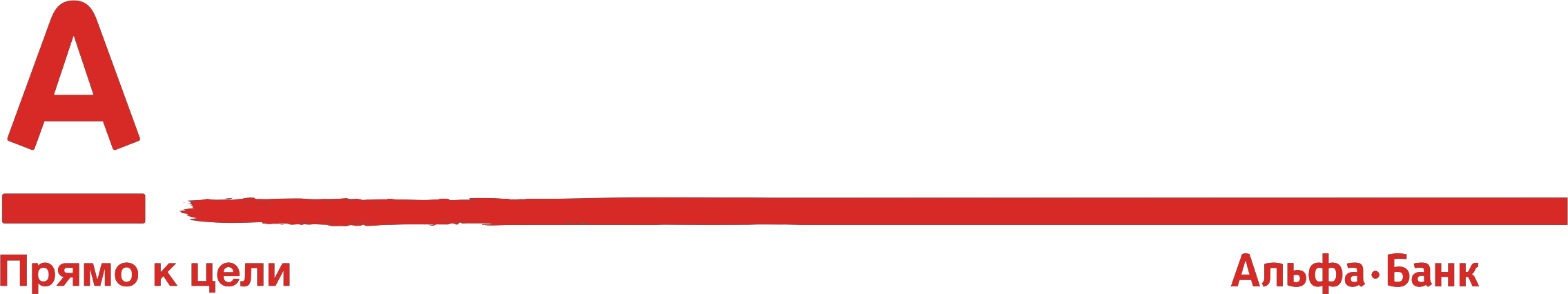 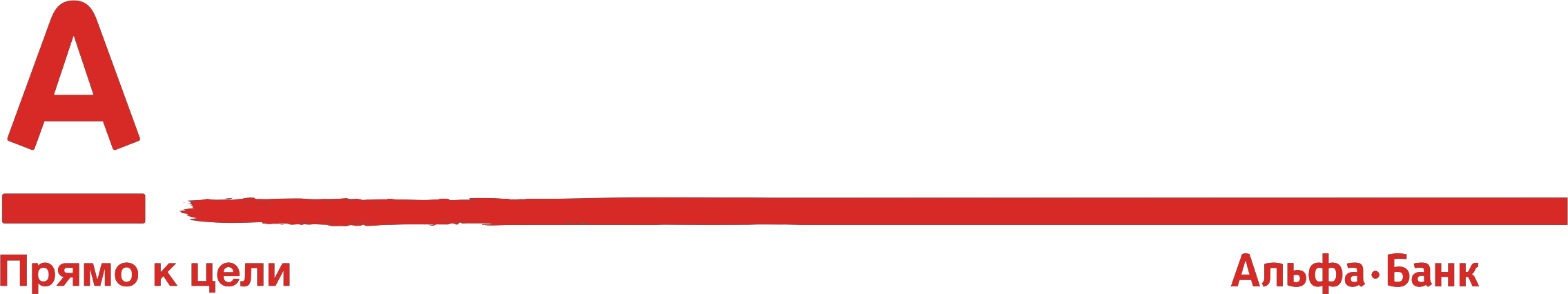 генеральный директор ООО "Грант Консалт"	Претендент 	/А.В. Новичков/	 	/ 	ОРГАНИЗАТОР ТОРГОВ:ООО «Грант Консалт»192019 г. Санкт-Петербург, ул. Седова, д.11, оф.609,ИНН 7811548827, ОГРН 1137847150737расчетный счет 40702810832130002974 в Филиале «Санкт-Петербургский» АО «Альфа-Банк», г. Санкт-Петербург, к/с 30101810600000000786 , БИК 044030786______________________/А.В. Новичков/		ПРЕТЕНДЕНТ:_______________________________________________________________________________________________________________________________________________________________________________________________________________________________________________________________________________________________________________________________________*________________________/________________